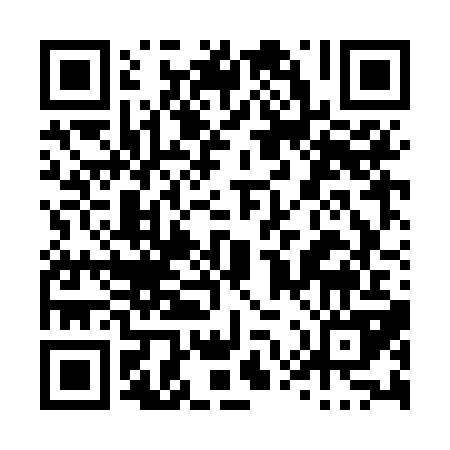 Prayer times for Long Pond Ground, Quebec, CanadaMon 1 Jul 2024 - Wed 31 Jul 2024High Latitude Method: Angle Based RulePrayer Calculation Method: Islamic Society of North AmericaAsar Calculation Method: HanafiPrayer times provided by https://www.salahtimes.comDateDayFajrSunriseDhuhrAsrMaghribIsha1Mon1:473:3911:555:318:1110:032Tue1:483:4011:565:318:1110:033Wed1:483:4111:565:318:1110:034Thu1:493:4111:565:318:1010:035Fri1:493:4211:565:318:1010:036Sat1:503:4311:565:318:0910:037Sun1:503:4411:565:308:0810:028Mon1:513:4511:575:308:0810:029Tue1:513:4611:575:308:0710:0210Wed1:523:4711:575:298:0610:0111Thu1:523:4811:575:298:0510:0112Fri1:533:4911:575:298:0410:0113Sat1:543:5011:575:288:0410:0014Sun1:543:5111:575:288:0310:0015Mon1:553:5311:575:278:029:5916Tue1:563:5411:575:278:019:5917Wed1:563:5511:585:267:599:5818Thu1:573:5611:585:257:589:5819Fri1:583:5811:585:257:579:5720Sat1:583:5911:585:247:569:5721Sun1:594:0011:585:237:559:5622Mon2:004:0211:585:237:539:5523Tue2:004:0311:585:227:529:5524Wed2:014:0411:585:217:519:5425Thu2:024:0611:585:207:499:5326Fri2:024:0711:585:207:489:5327Sat2:034:0911:585:197:469:5228Sun2:044:1011:585:187:459:5129Mon2:054:1211:585:177:439:5030Tue2:054:1311:585:167:429:5031Wed2:064:1511:585:157:409:48